Автономное учреждение дополнительного профессионального образования Ханты-Мансийского автономного округа – Югры «Институт развития образования» (АУ «Институт развития образования»)Аналитический отчет по результатам независимой оценки качества образовательной деятельности образовательных организаций, осуществляющих образовательную деятельность на территории городского округа город Мегион Ханты-Мансийского автономного округа – Югры и реализующих программы дошкольного образования (2017 год)Ханты-Мансийск – 2017Результаты независимой оценки качества образовательной деятельности образовательных организаций, осуществляющих образовательную деятельность на территории городского округа город Мегион Ханты-Мансийского автономного округа – Югры и реализующих программы дошкольного образования (2017 год)В соответствии со статьей 95.2 Федерального закона от 29.12.2012 № 273-ФЗ «Об образовании в Российской Федерации» (далее – Закон № 273) в целях предоставления участникам отношений в сфере образования информации об уровне организации работы по реализации образовательных программ на основе общедоступной информации, по решению Общественного совета в сфере культуры, образования, физической культуры и спорта на территории городского округа город Мегион (протокол № 3 от 30.10.2017) в отношении 15 образовательных организаций, реализующих программы дошкольного образования на территории городского округа город Мегион, в 2017 году проведена независимая оценка качества образовательной деятельности по реализации программ дошкольного образования.Организацией-оператором (автономным учреждением дополнительного профессионального образования Ханты-Мансийского автономного округа – Югры «Институт развития образования») разработана методика проведения в 2017 году независимой оценки качества образовательной деятельности образовательных организаций, осуществляющих образовательную деятельность на территории городского округа город  Мегион Ханты-Мансийского автономного округа – Югры и реализующих программы дошкольного образования (далее – Методика), которая размещена на официальном сайте АУ «Институт развития образования» [http://iro86.ru/] в разделе «РЦОКО», подраздел «Оценка качества образования», «НОКО».В соответствии с указанной Методикой на сайте организации-оператора в режиме он-лайн проведен анкетный опрос участников образовательных отношений (родителей обучающихся и педагогов) организаций-участников оценки. Всего оценили качество образовательной деятельности 15 образовательных организаций, реализующих программы дошкольного образования городского округа город Мегион, 2138 респондентов, в т.ч. 1652 родителя (40,2 % от численности обучающихся), и 486 педагогов (92 %). По всем пятнадцати оцениваемым организациям имеет место высокий уровень активности участников образовательных отношений в анкетировании. Охват анкетированием родителей составляет от 11,85 % до 95,60 % от общего количества обучающихся организаций. По восьми организациям имеет место 100%-ый охват педагогов.В соответствии с приказом Министерства образования и науки Российской Федерации от 05.12.2014 № 1547 «Об утверждении показателей, характеризующих общие критерии оценки качества образовательной деятельности организаций, осуществляющих образовательную деятельность» Методикой предусмотрены 4 критерия и 16 показателей оценки образовательной деятельности организаций.При формировании итогового рейтинга каждый из показателей оценки образовательной деятельности организации рассчитывался в баллах по 10-бальной шкале. Итоговая максимальная сумма баллов составляет 160 единиц (приложение 1).Для формирования значения показателей использовано одновременно нескольких открытых источников информации о деятельности организаций:форма № 85-К, содержащая сведения об организации за 2016 год и по состоянию на 01.01.2017;отчет о самообследовании организации по состоянию на 01.08.2017, размещенный на официальном сайте организации в сети «Интернет» не позднее 01.09.2017 (статистика по дошкольным группам для );публичный доклад организации за 2016-2017 учебный год;официальный сайт организации в сети «Интернет»;информация об образовательной организации, размещенная официальном сайте в сети «Интернет» www.bus.gov.ru по состоянию на ноябрь 2017 года;результаты анкетирования родителей и педагогов организации по состоянию на ноябрь-декабрь 2017 года.По оцениваемым образовательным организациям имеет место следующий уровень доступности информационных источников:100%-ая доступность официального сайта в сети «Интернет» и информации об образовательной организации, размещенная официальном сайте в сети «Интернет» www.bus.gov.ru;объективное отсутствие формы № 85-К, предоставленной по запросу муниципальным органом, осуществляющим управление в сфере образования города Мегиона, у вновь созданной организации – муниципального автономного дошкольного образовательного учреждения № 15 «Югорка»;при формальном наличии у 14-и обследуемых организаций отчетов о самообследовании отсутствие требуемых в соответствии с приказом Минобрнауки РФ от 10.12.2013 № 1324 «Об утверждении показателей деятельности образовательной организации, подлежащей самообследованию» обязательных к заполнению показателей и, соответственно, неинформативность отчетов по 3-м организациям – МБДОУ «Детский сад № 7 «Незабудка», МБДОУ «Детский сад № 10 «Золотая рыбка» и МБДОУ «Детский сад № 12 «Росинка»;отсутствие у структурного подразделения «Детский сад «Улыбка» МБОУ «Средняя общеобразовательная школа № 4» отчета о самообследовании по программам дошкольного образования;отсутствие публичного доклада на официальном сайте у трех из обследуемых организаций – МАДОУ № 15 «Югорка», МБДОУ «Детский сад № 13 «Родничок» и МАОУ «Средняя общеобразовательная школа № 9» структурное подразделение детский сад «Совенок».По результатам анализа информации различных источников сформирован рэнкинг образовательных организаций (таблица 1) и таблица лиг (таблица 2), включающие 3 составляющих:результаты анкетирования участников образовательных отношений, базирующиеся на ответах респондентов – родителей обучающихся и педагогов, сформированные по сумме 16 индикаторов, с максимальной суммой в 105 баллов;результаты анализа информации официальных сайтов организаций, сформированные по сумме 24 индикаторов, с максимальной суммой в 28 баллов;результаты анализа статистических данных, включая данные отчетов о самообследовании, по сумме 26 индикаторов с максимальной суммой в 27 баллов.Таблица 1 – Рэнкинг образовательных организаций по источникам информацииТаблица 2 – Таблица лиг образовательных организаций по источникам информацииАнализ рэнкинга, а также входящих в его состав индикаторов, позволяет отметить следующее: лидер итогового рейтинга – МАДОУ № 1«Сказка» имеет лидирующие позиции только по одному из представленных направлений анализа (результатам анализа статистических данных); лидер в обеспечении качества образовательной деятельности по результатам анкетирования участников образовательных отношений – МБДОУ «Детский сад № 10 «Золотая рыбка» (101,83 балла из 105 максимально возможных) имеет максимальные значения среди оцениваемых организаций по 11 из 16 показателей анкетирования, занимая в итоговом рейтинге четвертое место среди оцениваемых организаций; аутсайдер по результатам анкетирования респондентов – МБДОУ «Детский сад № 4 «Морозко» (81,4 балла из 105 возможных) имеет минимальные значения среди оцениваемых организаций по 6 из 16 показателей, и в итоговом рейтинге занимает последнее (15-ое) место среди оцениваемых организаций; при заполнении анкет педагогов наблюдается излишняя «ответственность» – у 7-ми организаций количество анкет, превышает общую численность педагогов учреждения (максимально в 1,51 раза); сопоставление результатов ответов педагогов и родителей на идентичные вопросы анкет (таблица 3) позволяет констатировать «завышенность» внутренних оценок образовательных организаций (педагогов) по отношению к внешним оценкам потребителей образовательных услуг (родителей) по ряду показателей: Таблица 3 – Результаты ответов на вопросы по группам респондентовнаибольшую корреляцию (зависимость) со значениями итогового рейтинга (интегральным показателем) демонстрируют оценки потребителей образовательных услуг в отношении удовлетворенности наличием возможности развития творческих способностей и интересов обучающихся (коэффициент корреляции равен 0,80), наличием дополнительных образовательных программ (0,78) и уровнем участия в управлении организацией (0,77);  лидером в обеспечении качества образовательной деятельности по результатам анализа информации официальных сайтов организаций является МБДОУ «Детский сад № 3 «Ласточка», набравший 21 баллов из 28-и максимально возможных; девять из пятнадцать оцениваемых организаций имеют максимально возможное значения текущего рейтинга открытости и прозрачности сайта bus.gov.ru равное 1;индикатором «массового провала» выступают параметры, характеризующих показатель 1.4 (доступность сведений о ходе рассмотрения обращений граждан, поступивших в организацию от получателей образовательных услуг) индикаторы «публикация на официальном сайте ответов на обращения граждан» и «наличие на официальном сайт контактных данных специалиста (-ов) по взаимодействию с гражданами» имеют нулевые значения у всех оцениваемых организаций;индикаторы «сохранение на официальном сайте организации в открытом доступе вопросов, обращений, переписки граждан (ранжированный список)» и «наличие на официальном сайте возможности поиска и получения сведений по реквизитам обращения о ходе его рассмотрения» имеют нулевые значения у 13-и организаций из 15-ти оцениваемых;на официальных сайтах 14-ти оцениваемых организаций отсутствуют контактные телефоны, адреса электронной почты председателя(-ей) коллегиальных органов управления (самоуправления) и у 10-ти организаций – контактная информация о педагогических работниках (раздел «Сведения об образовательной организации»);из обязательной к размещению в соответствии с федеральным законодательством информации следует отметить:отсутствие копии лицензии на осуществление образовательной деятельности по образовательным программам дошкольного образования у МАДОУ «Детский сад № 14 «Умка»;отсутствие описания образовательных программ с приложением их копии у МБДОУ «Детский сад № 8 «Белоснежка»;недостаток информации у МАДОУ «Детский сад № 14 «Умка» и у структурного подразделения «Детский сад «Улыбка» МБОУ «Средняя общеобразовательная школа № 4» в части полноты сведений о педагогических работниках в подразделе «Руководство. Педагогический состав» раздела «Сведения об образовательной организации» (ссылки на информацию по каждому работнику не открываются или отсутствуют);на официальных сайтах МБДОУ «Детский сад № 2 «Рябинка» и МБДОУ «Детский сад № 7 «Незабудка» отсутствует действующая форма обратной связи организации (горячая линия, «вопрос директору», форум и т.п.);максимальное количество баллов по результатам анализа статистических данных определено у МАДОУ № 1 «Сказка» (19 из 27-ми максимально возможных);низкое значение баллов анализа статистических данных по вновь созданной в 2017 году организации – МАДОУ «Югорка» связано, прежде всего, с отсутствием данных за отчетный период (2016 год);у МБДОУ «Детский сад № 13 «Росинка» и структурного подразделения детский сад «Совенок» МАОУ «Средняя общеобразовательная школа № 9»  отсутствуют опубликованные на официальном сайте организации публичные доклады;в части статистических показателей наличия/отсутствия обращает на себя внимание отсутствие групп оздоровительной направленности, групп для детей раннего возраста, семейных дошкольных групп, групп продленного дня у всех оцениваемых организаций.Итоговый рейтинг образовательных организаций городского округа город Мегион, реализующих программы дошкольного образования (таблица 4) свидетельствует о относительно высоком уровне качества образовательной деятельности при средних значениях доступности высокого качества. Таблица 4 – Рейтинг образовательных организаций городского округа город Мегион Ханты-Мансийского автономного округа – Югры, реализующих программы дошкольного образования В соответствии с интерпретацией данных результатов сайта bus.gov.ru значения «отлично» (129-160 баллов) имеют в 2017 году шесть организаций города Мегион, значение «хорошо» (97-128 баллов) – остальные 9 оцениваемых организаций. Значения «удовлетворительно» (64-96 баллов), «ниже среднего» (32-63 балла) и «неудовлетворительно» (0-31 балл) у образовательных организаций города Мегиона, реализующих программы дошкольного образования, отсутствуют.Формирование интегрального показателя происходило на основе 16 исходных показателей (таблица 5), установленных на федеральном уровне и не подлежащих изменению в ходе проведения независимой оценки качества образовательной деятельности организаций, осуществляющих образовательную деятельность.Таблица 5 – Показатели независимой оценки качества образовательной деятельности образовательных организаций, осуществляющих образовательную деятельность на территории городского округа город Мегион Ханты-Мансийского автономного округа – Югры и реализующих программы дошкольного образованияВ таблице 5 следует выделить три группы показателей:показатели, получившие оценку выше среднего, но менее 75% от максимально возможного значения – это четыре из семи показателей критерия 2 «Комфортность условий осуществления образовательной деятельности», из которых показатели с особенно низкими значениями – это показатель 2.1 (Материально-техническое и информационное обеспечение организации) и показатель 2.4 (Наличие дополнительных образовательных программ);девять показателей независимой оценки, которые превысили среднее значение в 75% от максимально возможного; среди данной группы максимальное количество баллов зафиксировано по показателю 3.1 (Доля получателей образовательных услуг, положительно оценивающих доброжелательность и вежливость работников организации от общего числа опрошенных получателей образовательных услуг);два показателя со средним значением менее 50 % (рис. 1) – показатель 1.4 (Доступность сведений о ходе рассмотрения обращений граждан, поступивших в организацию от получателей образовательных услуг) и показатель 2.3 (Условия для индивидуальной работы с обучающимися).Рисунок 1 – Значения показателей независимой оценки образовательных организаций городского округа город Мегион, реализующих программы дошкольного образованияПредставленные данные свидетельствуют о наличие существенной дифференциации качества образовательной деятельности образовательных организаций по ряду параметров, среди которых материально-технические и информационные условия (показатель 2.1), наличие возможности развития творческих способностей и интересов обучающихся (показатель 2.5) и наличие условий организации обучения и воспитания обучающихся с ограниченными возможностями здоровья и инвалидов (показатель 2.7). Следует обратить внимание на два аспекта анализа дифференциации. Во-первых, специфика независимой оценки обусловливает присвоение нулевых значений индикаторам, общедоступные данные по которым отсутствуют. В контексте данного анализа отсутствие в отчетах о самообследовании 4-х организаций показателей по контингенту и возможностей использования альтернативных источников информации привело к формированию низких значений отдельных организаций по показателю 2.7. С другой стороны, наличие организаций-лидеров по ряду показателей с представленными данными в муниципальном образовании формирует предпосылки для диссеминации опыта и совершенствования деятельности остальных учреждений.Кроме того, в части показателей оценки потребителей образовательных услуг обращает на себя внимание относительно низкое среднее значение показателя 4.1, отражающего долю получателей образовательных услуг, удовлетворенных материально-техническим обеспечением организации, от общего числа опрошенных получателей образовательных услуг. Среди «субъективных» показателей критериев 3 и 4 существенного уровня дифференциации не фиксируется. Отметить необходимо лишь существенно ниже среднего значение показателя 4.1 у МБДОУ «Детский сад № 4 «Морозко».Представление результатов независимой оценки качества образовательной деятельности образовательных организаций, осуществляющих образовательную деятельность на территории городского округа город Мегион Ханты-Мансийского автономного округа – Югры и реализующих программы дошкольного образования  (2017 год)Формирование отчетной информации по результатам независимой оценки качества образовательной деятельности в соответствии со статьей 95.2 Федерального закона от 29.12.2012 № 273-ФЗ «Об образовании в Российской Федерации» обеспечивается на официальном сайте органа местного самоуправления и официальном сайте для размещения информации о государственных и муниципальных учреждениях в сети «Интернет» (приложение 2).Для конкретной образовательной организации результаты в открытом доступе могут быть представлены в виде индивидуального профиля, на основании которого проводится анализ сильных и слабых сторон, а также планирование развития организации.Муниципальное автономное дошкольное образовательное учреждение  № 1 «Сказка» (приложение 3):лидер итогового рейтинга образовательных организаций города Мегиона, реализующих программы дошкольного образования (140,55 балла из 160 максимально возможных) – значение «отлично» (129-160 баллов) согласно интерпретации сайта bus.gov.ru;организацию характеризуют значения выше среднего по муниципалитету в части наличия возможностей развития творческих способностей и интересов обучающихся, а также материально-технического и информационного обеспечения организации и условий организации обучения и воспитания обучающихся с ограниченными возможностями здоровья и инвалидов;обращает на себя внимание, что по всем оцениваемым показателям у организации значения выше среднего по муниципалитету;требует усиления контроль над условиями для индивидуальной работы с обучающимися;при формировании перечня мероприятий по улучшению результатов и качества предоставления образовательных услуг целесообразно обеспечить наличие возможности поиска и получения сведений по реквизитам обращения о ходе его рассмотрения.Муниципальное бюджетное дошкольное образовательное учреждение «Детский сад № 2 «Рябинка» (приложение 4):12-е место итогового рейтинга образовательных организаций города Мегиона, реализующих программы дошкольного образования (121,39 балла из 160 максимально возможных) – значение «хорошо» (97-128 баллов) согласно интерпретации сайта bus.gov.ru;организацию характеризует достаточно высокий уровень организации обучения и воспитания обучающихся с ограниченными возможностями здоровья и инвалидов, а также имеющихся возможностей оказания психолого-педагогической, медицинской и социальной помощи обучающимся;обращает на себя внимание относительно низкое (ниже среднего по муниципальному образованию) значение индикаторов, характеризующих условия для индивидуальной работы с обучающимися, а также доступность взаимодействия с получателями образовательных услуг;требуется усиление контроля за полнотой информации официального сайта организации, в т.ч. обеспечения действующей формы обратной связи организации (горячая линия, «вопрос директору», форум и т.п.);рекомендуется при оценке соответствия реализуемой деятельности запросам и ожиданиям участников образовательных отношений обратить внимание на открытость и доступность информации об организации в сети интернет, а также на доброжелательность и вежливость работников организации;при совершенствовании реализуемой деятельности следует обеспечить на активизацию участия потребителей образовательных услуг в управлении организацией;при формировании перечня мероприятий по улучшению результатов и качества предоставления образовательных услуг целесообразно обеспечить наличие на официальном сайте организации в сети «Интернет» контактных телефонов, адресов электронной почты председателя (-ей) коллегиальных органов управления (самоуправления) организации.Муниципальное бюджетное дошкольное образовательное учреждение «Детский сад № 3 «Ласточка» (приложение 5):восьмое место итогового рейтинга образовательных организаций города Мегиона, реализующих программы дошкольного образования (124,31 балла из 160 максимально возможных) – значение «хорошо» (97-128 баллов) согласно интерпретации сайта bus.gov.ru;организацию характеризует высокий уровень информационной открытости – лидер в обеспечении качества образовательной деятельности по результатам анализа информации официальных сайтов организаций (21 балл из 28-и максимально возможных);обращает на себя внимание относительно низкое (ниже среднего по муниципальному образованию) значение индикаторов, характеризующих удовлетворенность качеством образовательной деятельности со стороны получателей образовательных услуг;требует усиления контроль обеспечения доступности взаимодействия с получателями образовательных услуг;рекомендуется при оценке соответствия реализуемой деятельности запросам и ожиданиям участников образовательных отношений обратить внимание на комфортность условий осуществления образовательной деятельности;при формировании перечня мероприятий по улучшению результатов и качества предоставления образовательных услуг целесообразно обеспечить наличие на официальном сайте организации в сети «Интернет» контактных телефонов, адресов электронной почты председателя (-ей) коллегиальных органов управления (самоуправления) организации. Муниципальное бюджетное дошкольное образовательное учреждение «Детский сад № 4 «Морозко» (приложение 6):пятнадцатое место итогового рейтинга среди образовательных организаций города Мегиона, реализующих программы дошкольного образования (111,20 балла из 160 максимально возможных) – значение «хорошо» (97-128 баллов) согласно интерпретации сайта bus.gov.ru;организацию характеризует низкий уровень удовлетворенности качеством образования со стороны потребителей образовательных услуг – аутсайдер по результатам анкетирования респондентов (81,4 балла из 105 возможных);обращает на себя внимание низкое (ниже среднего по муниципальному образованию) значение индикаторов, характеризующих материально-технического и информационного обеспечения организации;рекомендуется при оценке соответствия реализуемой деятельности запросам и ожиданиям участников образовательных отношений обратить внимание на обеспечение доступности взаимодействия с получателями образовательных услуг, а также репутацию организации внутри муниципального образования;при формировании перечня мероприятий по улучшению результатов и качества предоставления образовательных услуг целесообразно обеспечить наличие на официальном сайте организации в сети «Интернет» контактных телефонов, адресов электронной почты председателя (-ей) коллегиальных органов управления (самоуправления) организации,  педагогических работников и информации о социальных партнерах.Муниципальное бюджетное дошкольное образовательное учреждение «Детский сад № 5 «Крепыш» (приложение 7):третье место итогового рейтинга среди образовательных организаций города Мегиона, реализующих программы дошкольного образования (131,64 балла из 160 максимально возможных) – значение «отлично» (129-160 баллов) согласно интерпретации сайта bus.gov.ru;организацию характеризует относительно высокий уровень комфортности образовательной среды и информационной открытости;обращает на себя внимание низкое (ниже среднего по муниципальному образованию) значение индикаторов, характеризующих доступность сведений о ходе рассмотрения обращений граждан;при совершенствовании реализуемой деятельности следует обеспечить развитие условий для охраны и укрепления здоровья, организации питания детей в организации.Муниципальное бюджетное дошкольное образовательное учреждение  «Детский сад № 6 «Буратино» (приложение 8):второе место итогового рейтинга образовательных организаций города Мегиона, реализующих программы дошкольного образования (131,77 балла из 160 максимально возможных) – значение «отлично» (129-160 баллов) согласно интерпретации сайта bus.gov.ru;организацию характеризует относительно высокий уровень условий организации обучения и воспитания обучающихся с ограниченными возможностями здоровья и инвалидов;обращает на себя внимание низкое (ниже среднего по муниципальному образованию) значение индикаторов, характеризующих возможности оказания психолого-педагогической, медицинской и социальной помощи обучающимся;при совершенствовании реализуемой деятельности следует обеспечить развитие материально-технического и информационного обеспечения организации;при формировании перечня мероприятий по улучшению результатов и качества предоставления образовательных услуг целесообразно обеспечить наличие на официальном сайте организации в сети «Интернет» контактных телефонов, адресов электронной почты председателя (-ей) коллегиальных органов управления (самоуправления) организации.Муниципальное бюджетное дошкольное образовательное учреждение «Детский сад № 7 «Незабудка» (приложение 9):седьмое место итогового рейтинга образовательных организаций города Мегиона, реализующих программы дошкольного образования (124,58 балла из 160 максимально возможных) – значение «отлично» (129-160 баллов) согласно интерпретации сайта bus.gov.ru;организацию характеризует средний уровень информационной открытости, удовлетворенности качеством образования со стороны потребителей образовательных услуг, а также отвечающий запросам потребителей образовательных услуг уровень необходимых условий для охраны и укрепления здоровья, организации питания обучающихся;обращает на себя внимание относительно низкое (ниже среднего по муниципальному образованию) значение индикаторов, характеризующих материально-технического и информационного обеспечения и условия организации обучения и воспитания обучающихся с ограниченными возможностями здоровья и инвалидов;требует усиления контроль публикации информации на сайте организации, включая обеспечение размещения обязательных к заполнению показателей отчета о самообследовании и сведений о ходе рассмотрения обращений граждан;рекомендуется при оценке соответствия реализуемой деятельности запросам и ожиданиям участников образовательных отношений обратить внимание на возможности развития творческих способностей и интересов обучающихся;при формировании перечня мероприятий по улучшению результатов и качества предоставления образовательных услуг целесообразно обеспечить наличие на официальном сайте организации в сети «Интернет» действующей формы обратной связи организации (горячая линия, «вопрос директору», форум и т.п.).Муниципальное бюджетное дошкольное образовательное учреждение «Детский сад № 8 «Белоснежка» (приложение 10):шестое место итогового рейтинга образовательных организаций города Мегиона, реализующих программы дошкольного образования (129,97 баллов из 160 максимально возможных) – значение «отлично» (129-160 баллов) согласно интерпретации сайта bus.gov.ru;организацию характеризует высокий уровень материально-технического и информационного обеспечения, а также необходимых условий для развития творческих способностей и интересов обучающихся;обращает на себя внимание относительно низкое (ниже среднего по муниципальному образованию) значение индикаторов, характеризующих информационную открытость организации;требует усиления контроль публикации информации на сайте организации, включая обеспечение сведений о ходе рассмотрения обращений граждан, а также описания образовательных программ с приложением их копии;рекомендуется при оценке соответствия реализуемой деятельности запросам и ожиданиям участников образовательных отношений обратить внимание на условия оказания психолого-педагогической, медицинской и социальной помощи обучающимся;при формировании перечня мероприятий по улучшению результатов и качества предоставления образовательных услуг целесообразно обеспечить наличие на официальном сайте организации в сети «Интернет» контактных телефонов, адресов электронной почты председателя (-ей) коллегиальных органов управления (самоуправления) организации.Муниципальное бюджетное дошкольное образовательное учреждение «Детский сад № 10 «Золотая рыбка» (приложение 11):четвертое место итогового рейтинга среди образовательных организаций города Мегиона, реализующих программы дошкольного образования (130,83 балла из 160 максимально возможных) – значение «отлично» (129-160 баллов) согласно интерпретации сайта bus.gov.ru;организацию характеризует достаточно высокий уровень информационной открытости и условий организации обучения и воспитания обучающихся с ограниченными возможностями здоровья и инвалидов, а также возможности оказания психолого-педагогической, медицинской и социальной помощи обучающимся;организация – лидер в обеспечении качества образовательной деятельности по результатам анкетирования участников образовательных отношенийобращает на себя внимание относительно низкое (ниже среднего по муниципальному образованию) значение индикаторов, характеризующих наличие условий развития творческих способностей и интересов обучающихся;требует усиления контроль публикации информации на сайте организации, включая обеспечение размещения обязательных к заполнению показателей отчета о самообследовании и сведений о ходе рассмотрения обращений граждан;при формировании перечня мероприятий по улучшению результатов и качества предоставления образовательных услуг целесообразно обеспечить наличие на официальном сайте организации в сети «Интернет» контактных телефонов, адресов электронной почты председателя (-ей) коллегиальных органов управления (самоуправления) организации и педагогических работников;Муниципальное бюджетное дошкольное образовательное учреждение «Детский сад № 12 «Росинка» (приложение 12):пятое место итогового рейтинга среди образовательных организаций города Мегиона, реализующих программы дошкольного образования (130,06 баллов из 160 максимально возможных) – значение «отлично» (129-160 баллов) согласно интерпретации сайта bus.gov.ru;организацию характеризует достаточно высокий уровень информационной открытости и удовлетворенности качеством со стороны потребителей образовательных услуг;обращает на себя внимание относительно низкое (ниже среднего по муниципальному образованию) значение индикаторов, характеризующих условия для индивидуальной работы с обучающимися и условия организации обучения и воспитания обучающихся с ограниченными возможностями здоровья и инвалидов;требует усиления контроль публикации информации на сайте организации, включая обеспечение размещения обязательных к заполнению показателей отчета о самообследовании и рекомендуемого к размещению публичного доклада;при формировании перечня мероприятий по улучшению результатов и качества предоставления образовательных услуг целесообразно обеспечить наличие на официальном сайте организации в сети «Интернет» контактных телефонов, адресов электронной почты председателя (-ей) коллегиальных органов управления (самоуправления) организации;Муниципальное бюджетное дошкольное образовательное учреждение «Детский сад № 13 «Родничок» (приложение 13):девятое место итогового рейтинга образовательных организаций города Мегиона, реализующих программы дошкольного образования (124,04 балла из 160 максимально возможных) – значение «хорошо» (97-128 баллов) согласно интерпретации сайта bus.gov.ru;организацию характеризует несколько более высокий по сравнению со средне муниципальным уровень материально-технического и информационного обеспечения;обращает на себя внимание относительно низкое (ниже среднего по муниципальному образованию) значение индикаторов, характеризующих возможности развития творческих способностей и интересов обучающихся и возможности оказания психолого-педагогической, медицинской и социальной помощи обучающимся;требует усиления контроль публикации информации на сайте организации, включая обеспечение размещения публичного доклада;при формировании перечня мероприятий по улучшению результатов и качества предоставления образовательных услуг целесообразно обеспечить наличие на официальном сайте организации в сети «Интернет» контактных телефонов, адресов электронной почты председателя (-ей) коллегиальных органов управления (самоуправления) организации и педагогических работниках. Муниципальное автономное дошкольное образовательное учреждение «Детский сад № 14 «Умка» (приложение 14):одиннадцатое место итогового рейтинга среди образовательных организаций города Мегиона, реализующих программы дошкольного образования (121,98 балла из 160 максимально возможных) – значение «хорошо» (97-128 баллов) согласно интерпретации сайта bus.gov.ru;организацию характеризует низкий уровень информационной открытости, в т.ч. отсутствие требуемых сведений о педагогических работниках на сайте организации и копии лицензии на осуществление образовательной деятельности по образовательным программам дошкольного образования;обращает на себя внимание низкое (ниже среднего по муниципальному образованию) значение индикаторов, характеризующих возможности оказания психолого-педагогической, медицинской и социальной помощи обучающимся, а также условия для индивидуальной работы с обучающимися;при формировании перечня мероприятий по улучшению результатов и качества предоставления образовательных услуг целесообразно обеспечить наличие на официальном сайте организации в сети «Интернет» контактных телефонов, адресов электронной почты председателя (-ей) коллегиальных органов управления (самоуправления) организации.Муниципальное автономное дошкольное образовательное учреждение № 15 «Югорка» (приложение 15):четырнадцатое место итогового рейтинга образовательных организаций города Мегиона, реализующих программы дошкольного образования (114,96 баллов из 160 максимально возможных) – значение «хорошо» (97-128 баллов) согласно интерпретации сайта bus.gov.ru;организацию характеризует выше среднего уровень доступности взаимодействия с получателями образовательных услуг;обращает на себя внимание относительно низкое (ниже среднего по муниципальному образованию) значение индикаторов, характеризующих удовлетворенность качеством со стороны пользователей образовательных услуг;рекомендуется при оценке соответствия реализуемой деятельности запросам и ожиданиям участников образовательных отношений обратить внимание на развитие творческих способностей и интересов обучающихся и реализацию дополнительных образовательных программ;при формировании перечня мероприятий по улучшению результатов и качества предоставления образовательных услуг целесообразно обеспечить наличие на официальном сайте организации в сети «Интернет» контактных телефонов, адресов электронной почты председателя (-ей) коллегиальных органов управления (самоуправления) организации.Муниципальное бюджетное общеобразовательное учреждение «Средняя общеобразовательная школа № 4» Структурное подразделение «Детский сад «Улыбка» (приложение 16):десятое место итогового рейтинга образовательных организаций города Мегиона, реализующих программы дошкольного образования (122,40 балла из 160 максимально возможных) – значение «хорошо» (97-128 баллов) согласно интерпретации сайта bus.gov.ru;организацию характеризует несколько более высокий по сравнению со средне муниципальным уровень пользовательских оценок качества образовательной деятельности, а также относительно высокое значение индикаторов, характеризующих возможности развития творческих способностей и интересов обучающихся и возможности оказания психолого-педагогической, медицинской и социальной помощи обучающимся;требует усиления контроль публикации информации на сайте организации, включая размещение отчета о самообследовании по программам не только общего, но и дошкольного образования;при формировании перечня мероприятий по улучшению результатов и качества предоставления образовательных услуг целесообразно обеспечить наличие на официальном сайте организации в сети «Интернет» контактных телефонов, адресов электронной почты председателя (-ей) коллегиальных органов управления (самоуправления) организации и педагогических работниках. Муниципальное автономное общеобразовательное учреждение «Средняя общеобразовательная школа № 9» структурное подразделение детский сад «Совенок» (приложение 17):тринадцатое место итогового рейтинга образовательных организаций города Мегиона, реализующих программы дошкольного образования (120,81 баллов из 160 максимально возможных) – значение «хорошо» (97-128 баллов) согласно интерпретации сайта bus.gov.ru;организацию характеризует выше среднего уровень доступности сведений о ходе рассмотрения обращений граждан;обращает на себя внимание относительно низкое (ниже среднего по муниципальному образованию) значение индикаторов, характеризующих комфортность условий образовательной деятельности;рекомендуется при оценке соответствия реализуемой деятельности запросам и ожиданиям участников образовательных отношений обратить внимание на развитие творческих способностей и интересов обучающихся и организацию обучения и воспитания обучающихся с ограниченными возможностями здоровья и инвалидов;при формировании перечня мероприятий по улучшению результатов и качества предоставления образовательных услуг целесообразно обеспечить наличие на официальном сайте организации в сети «Интернет» контактных телефонов, адресов электронной почты председателя (-ей) коллегиальных органов управления (самоуправления) организации и публичного доклада.В соответствии с положениями статьи 95 Федерального закона Российской Федерации от 29.12.2012 № 273-ФЗ «Об образовании в Российской Федерации» результаты независимой оценки качества образования не влекут за собой приостановления или аннулирования лицензии на осуществление образовательной деятельности, приостановления государственной аккредитации или лишения государственной аккредитации в отношении организаций, осуществляющих образовательную деятельность.Выводы и рекомендацииОтметить выше среднего уровень качества образовательной деятельности образовательных организаций городского округа город Мегион, реализующих программы дошкольного образования.Рекомендовать Управлению образования администрации городского округа город Мегион:усилить контроль за полнотой и своевременностью размещения информации образовательными организациями на официальных сайтах в сети Интернет, в том числе рассмотреть возможность создания единого общегородского сервиса на сайтах образовательных организаций по отражению сведений о ходе рассмотрения обращений граждан, поступивших в организацию от получателей образовательных услуг;рассмотреть возможность в рамках реализации муниципальной программы развития образования улучшения условий деятельности образовательных организаций города в части организации индивидуальной работы с обучающимися, а также для снижения дифференциации организаций в части материально-технической обеспеченности и возможностей развития творческих способностей и интересов обучающихся;обеспечить на муниципальном уровне совершенствование и развитие форм и технологий дополнительного образования обучающихся в системе дошкольного образования.Рекомендовать образовательным организациям городского округа город Мегион:поддерживать в актуальном состоянии и регулярно обновлять информацию на официальных сайтах организаций и на официальном сайте для размещения информации о государственных (муниципальных) учреждениях www.bus.gov.ru, периодически осуществляя внутренний контроль достоверности размещаемой информации и ее соответствия нормативным требованиям;обеспечить функционирование на официальных сайтах специализированных страниц с документами и электронными сервисами, содержащими сведения о ходе рассмотрения обращений граждан, поступивших в организацию от получателей образовательных услуг;разместить на официальных сайтах контактные данные председателя (председателей) коллегиальных органов управления организацией;усилить контроль размещения нормативно установленных показателей, публикуемых в отчетах о самообследовании организации;сформировать перечень мероприятий по улучшению результатов и качества предоставления образовательных услуг.Приложение 1Результаты независимой оценки качества образовательной деятельности организаций, осуществляющих образовательную деятельность на территории городского округа город Мегион Ханты-Мансийского автономного округа – Югры и реализующих программы дошкольного образования (2017 год)Приложение 2Информация о результатах независимой оценки качества образовательной деятельности организаций, осуществляющих образовательную деятельность на территории городского округа город Мегион Ханты-Мансийского автономного округа – Югры и реализующих программы дошкольного образования для публикации на официальном сайте для размещения информации о государственных и муниципальных учреждениях в информационно-телекоммуникационной сети «Интернет» (bus.gov.ru)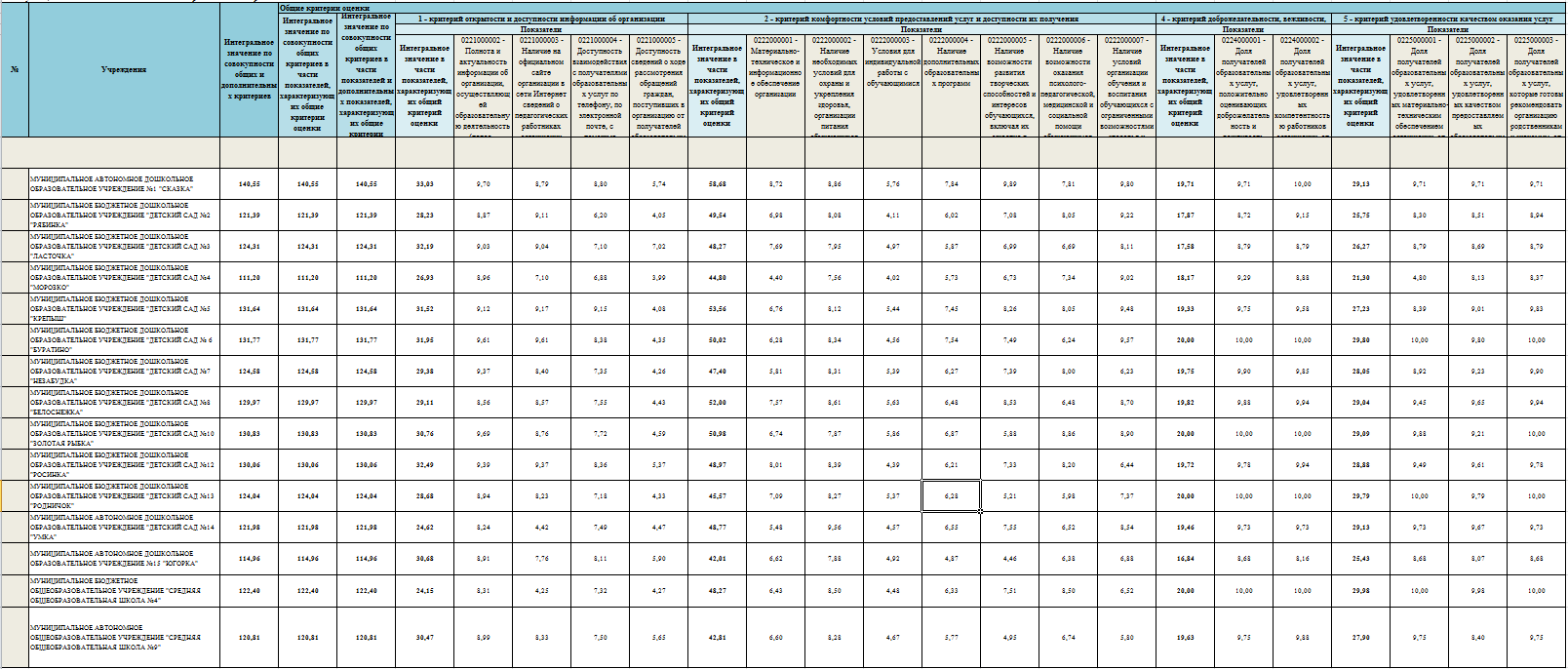 Приложение 3Профиль муниципального автономного дошкольного образовательного учреждения  № 1 «Сказка» по результатам независимой оценки образовательной деятельности в 2017 году Приложение 4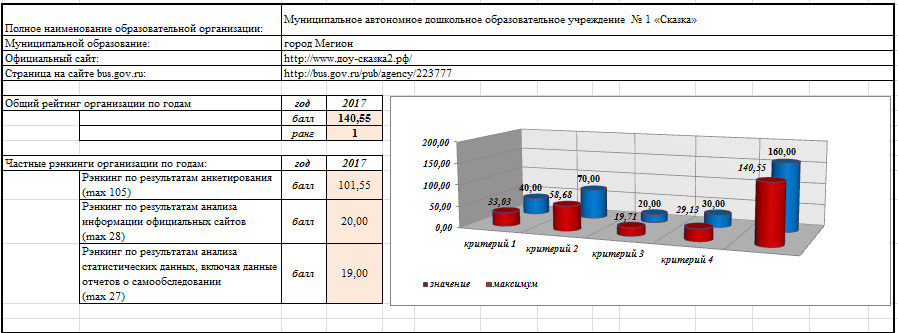 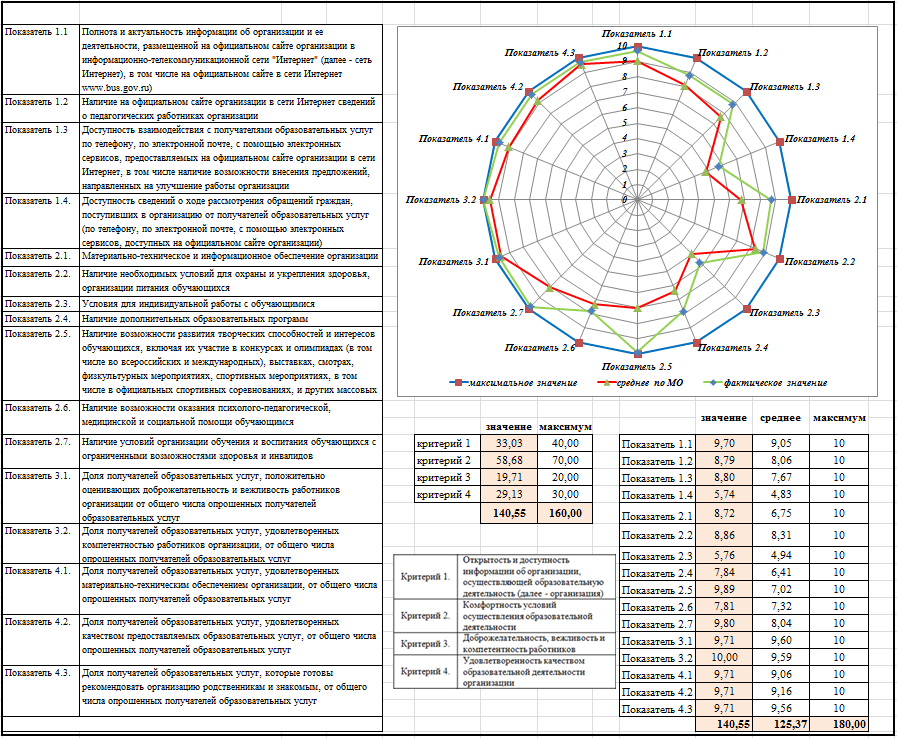 Профиль муниципального бюджетного дошкольного образовательного учреждения «Детский сад № 2 «Рябинка» по результатам независимой оценки образовательной деятельности в 2017 году 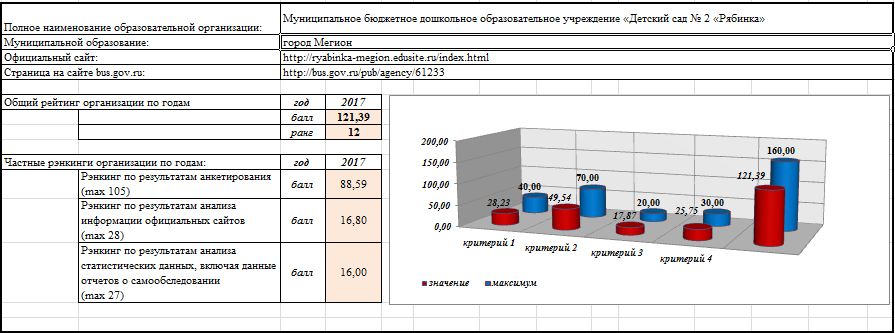 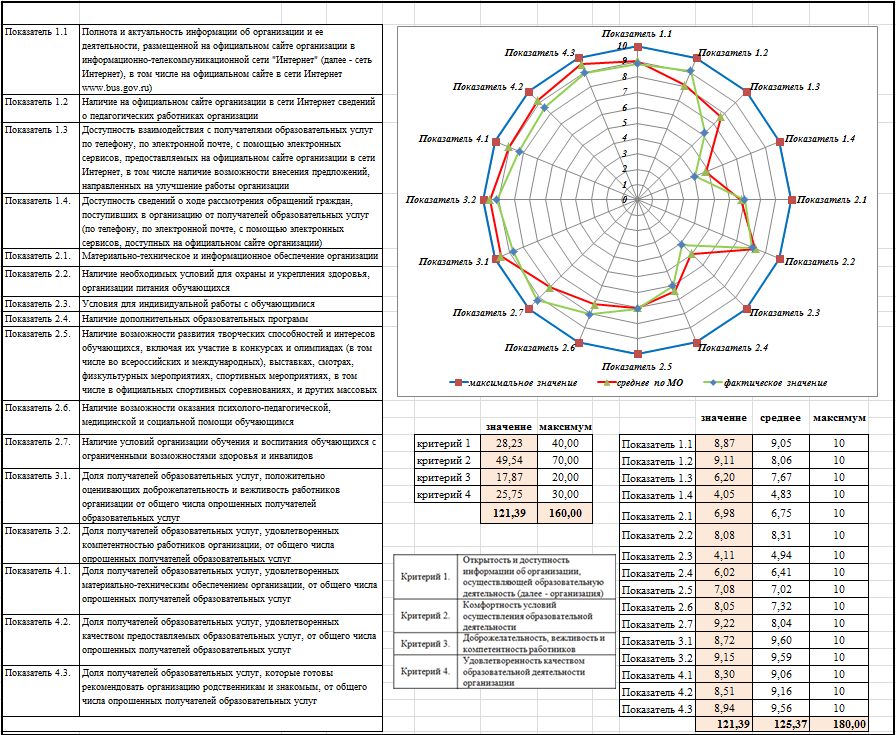 Приложение 5Профиль муниципального бюджетного дошкольного образовательного учреждения «Детский сад № 3 «Ласточка» по результатам независимой оценки образовательной деятельности в 2017 году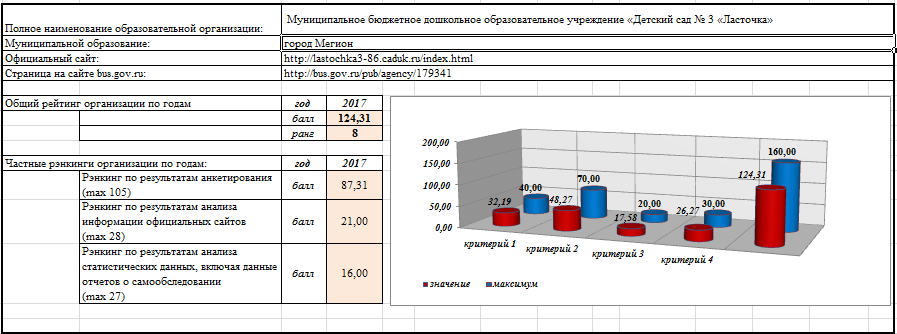 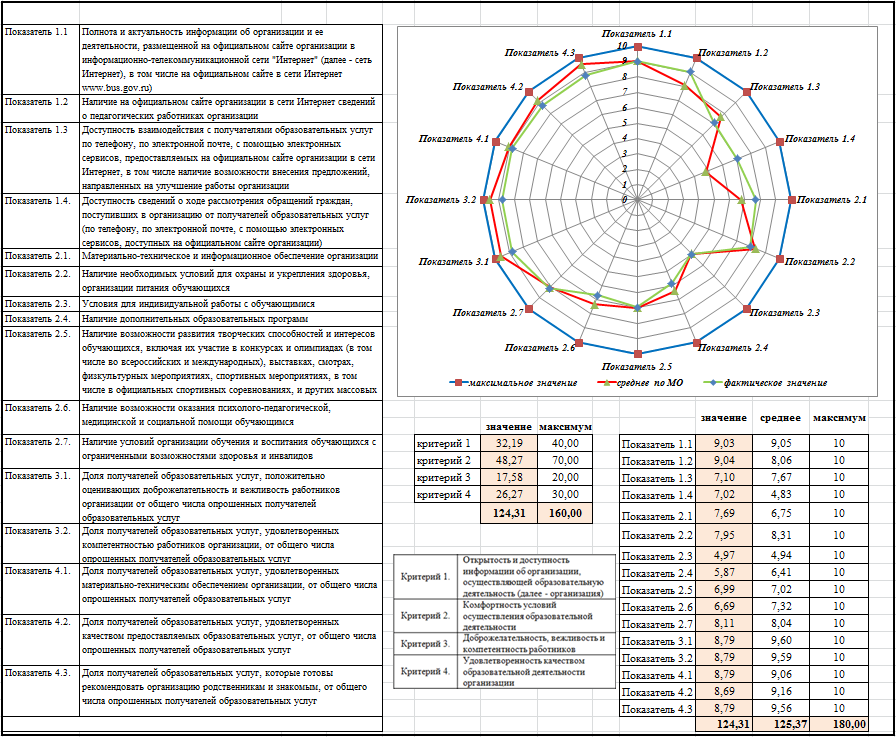 Приложение 6Профиль муниципального бюджетного дошкольного образовательного учреждения «Детский сад № 4 «Морозко» по результатам независимой оценки образовательной деятельности в 2017 году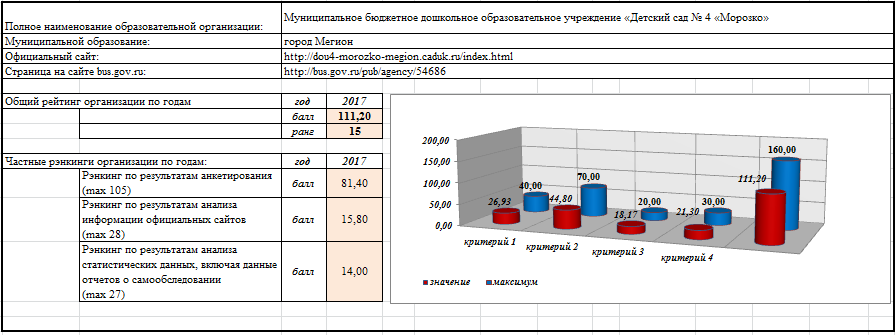 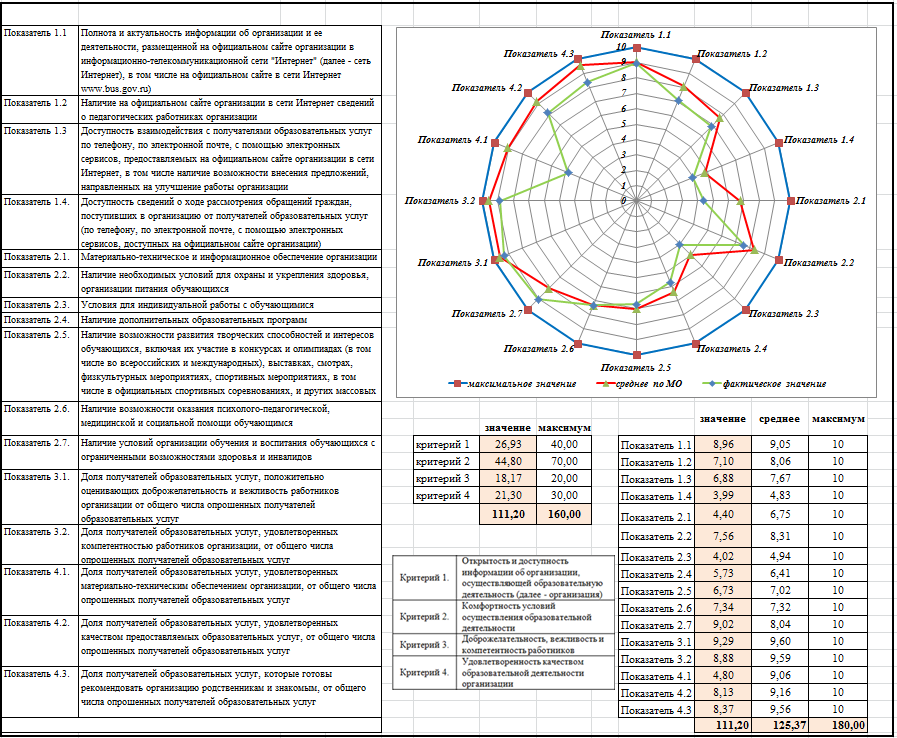 Приложение 7Профиль муниципального бюджетного дошкольного образовательного учреждения «Детский сад № 5 «Крепыш» по результатам независимой оценки образовательной деятельности в 2017 году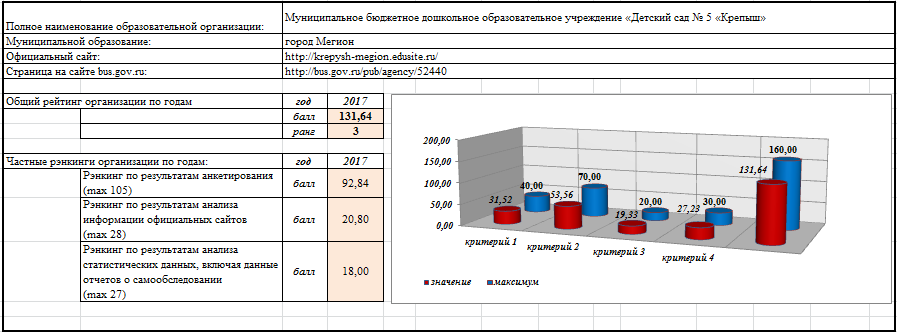 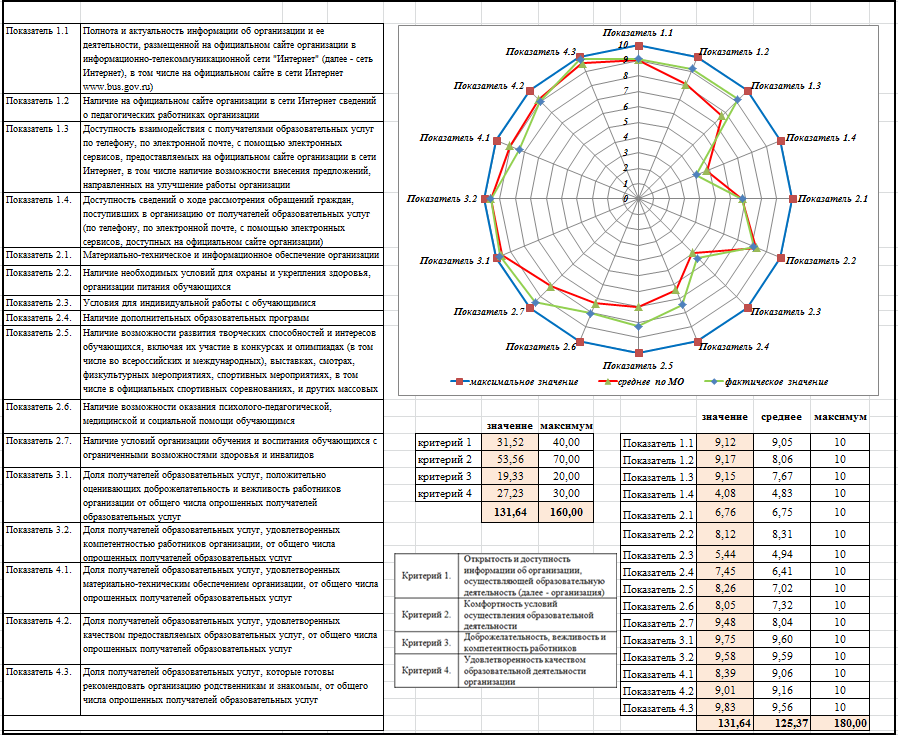 Приложение 8Профиль муниципального бюджетного дошкольного образовательного учреждения «Детский сад № 6 «Буратино» по результатам независимой оценки образовательной деятельности в 2017 году 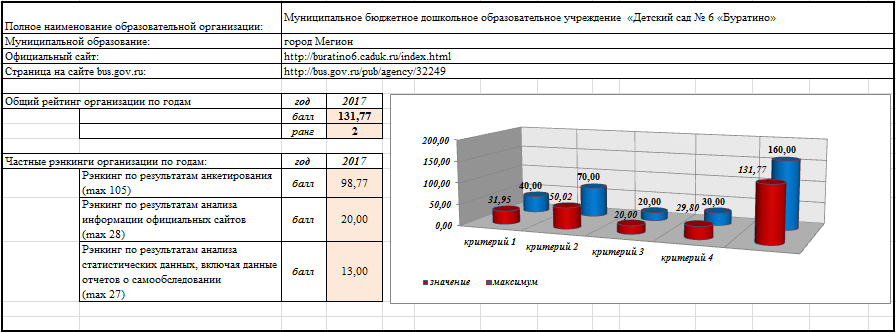 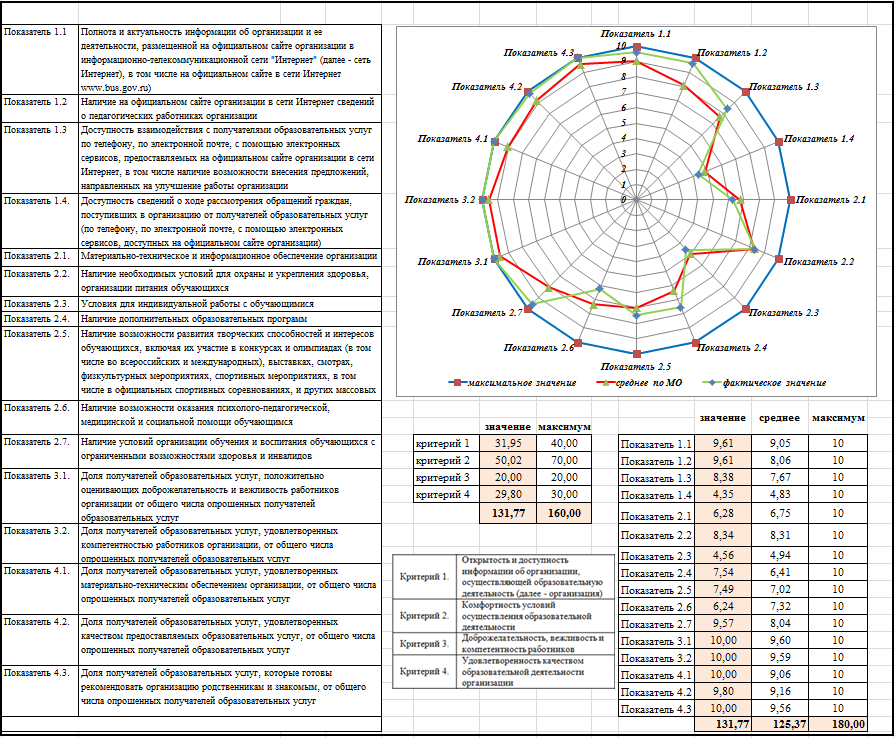 Приложение 9Профиль муниципального бюджетного дошкольного образовательного учреждения «Детский сад № 7 «Незабудка» по результатам независимой оценки образовательной деятельности в 2017 году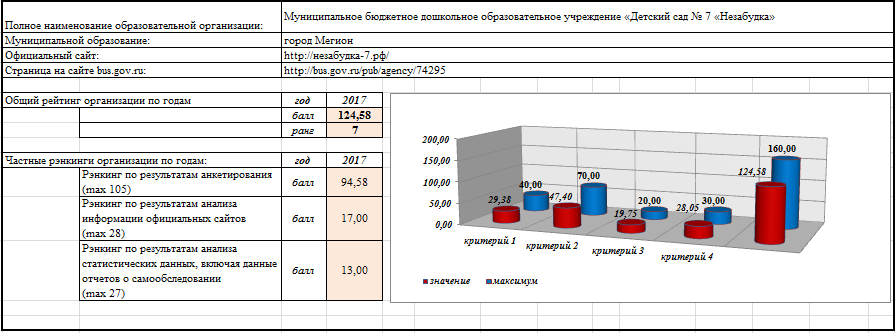 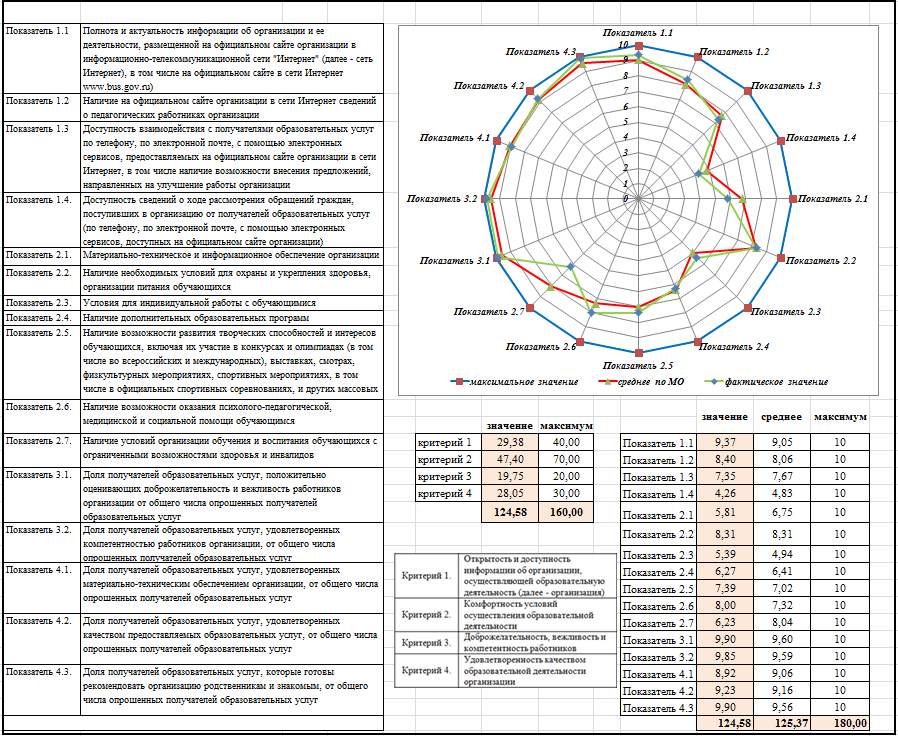 Приложение 10Профиль муниципального бюджетного дошкольного образовательного учреждения «Детский сад № 8 «Белоснежка» по результатам независимой оценки образовательной деятельности в 2017 году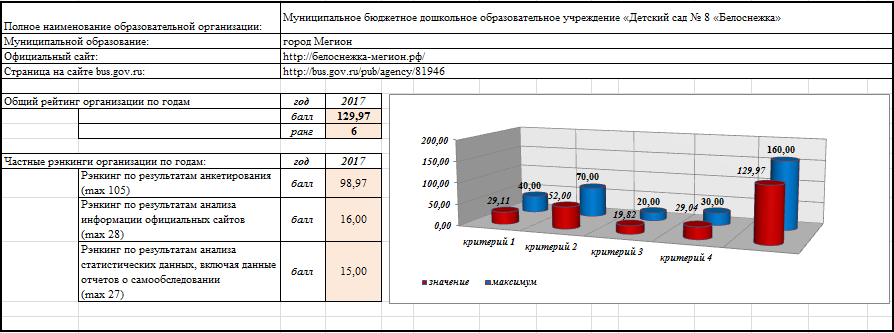 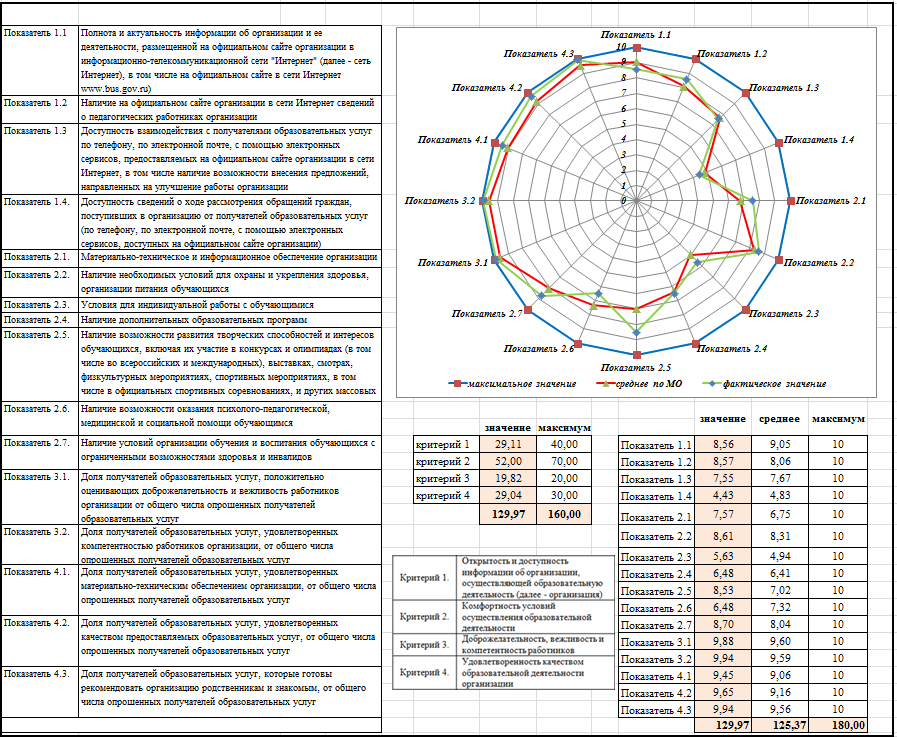 Приложение 11Профиль муниципального бюджетного дошкольного образовательного учреждения «Детский сад № 10 «Золотая рыбка» по результатам независимой оценки образовательной деятельности в 2017 году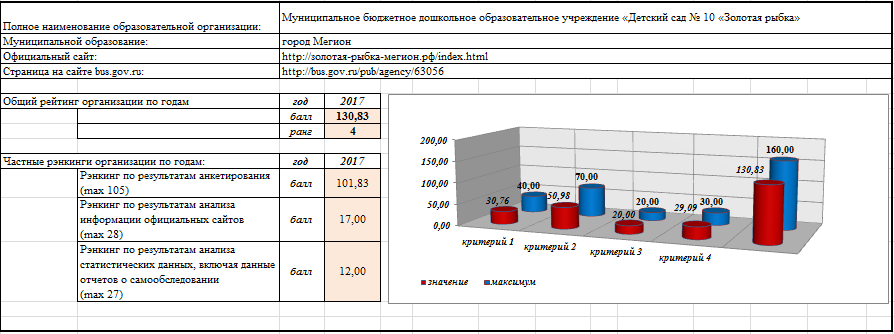 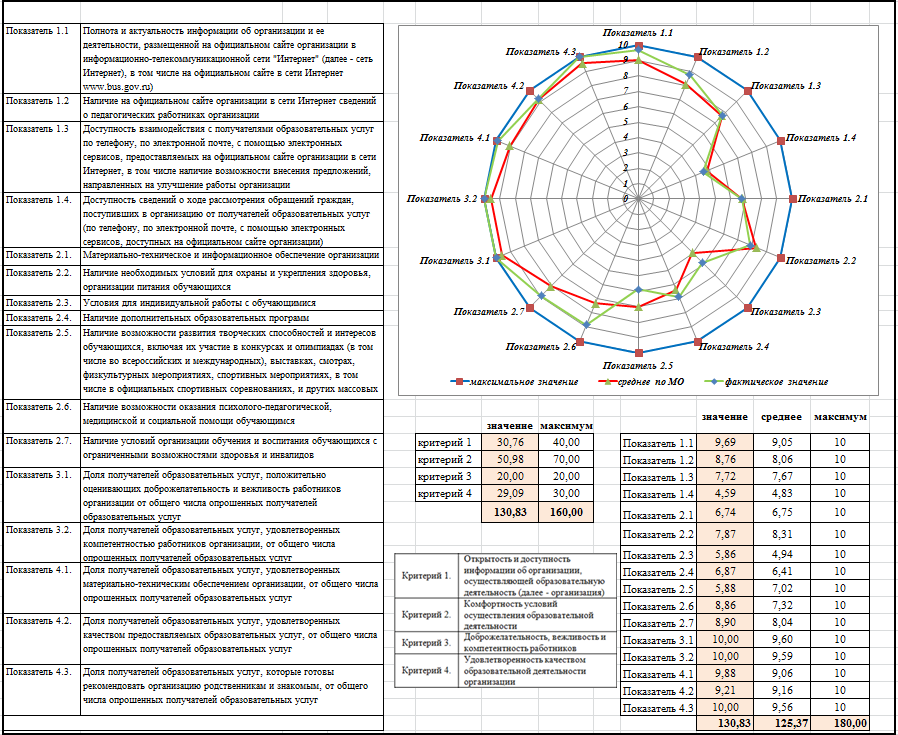 Приложение 12Профиль муниципального бюджетного дошкольного образовательного учреждения «Детский сад № 12 «Росинка» по результатам независимой оценки образовательной деятельности в 2017 году Приложение 13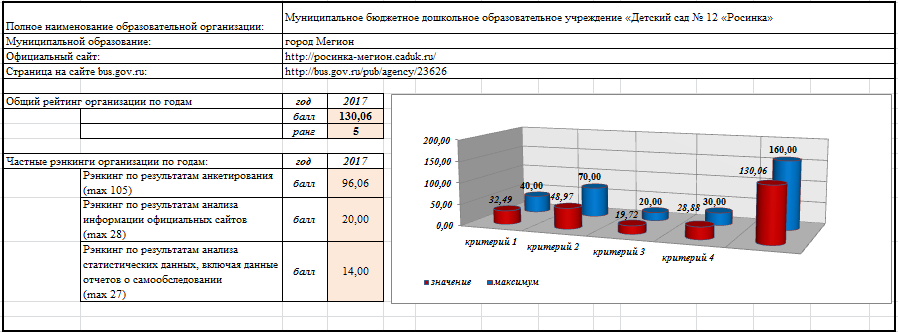 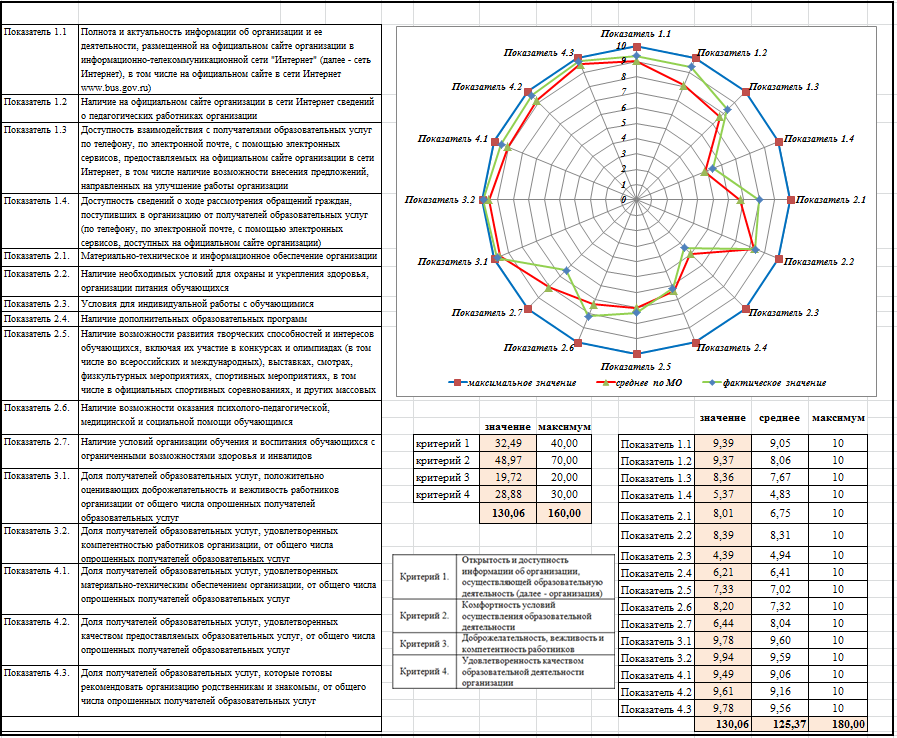 Профиль муниципального бюджетного дошкольного образовательного учреждения «Детский сад № 13 «Родничок» по результатам независимой оценки образовательной деятельности в 2017 году  Приложение 14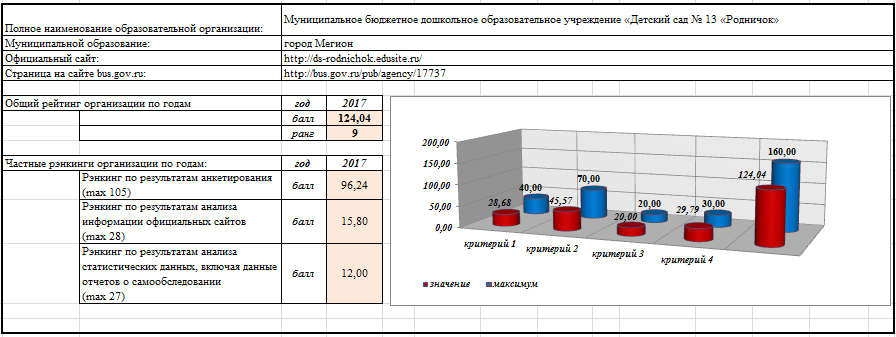 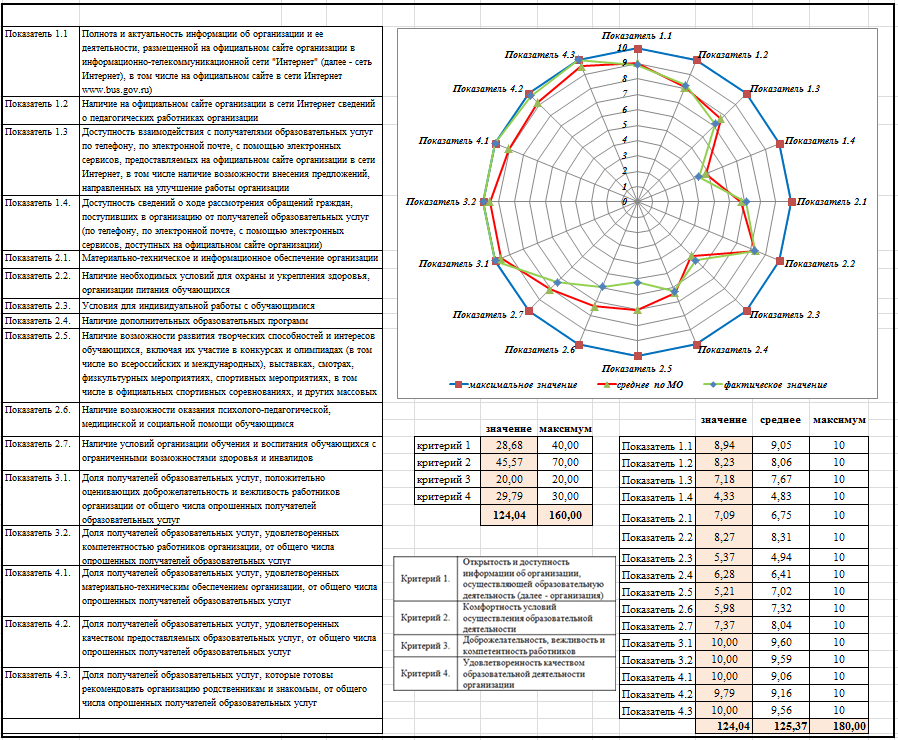 Профиль муниципального бюджетного дошкольного образовательного учреждения «Детский сад № 14 «Умка» по результатам независимой оценки образовательной деятельности в 2017 году Приложение 15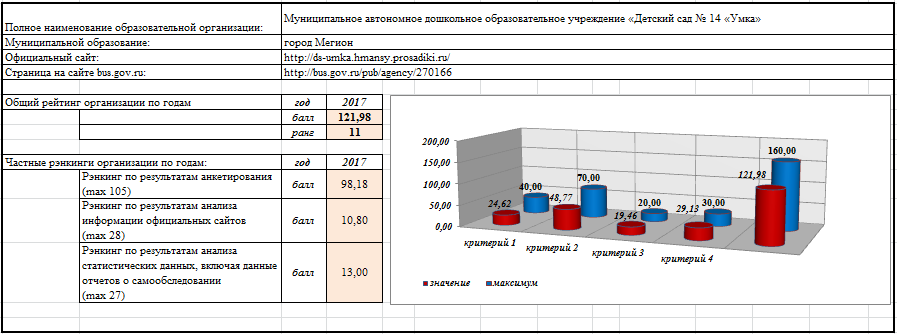 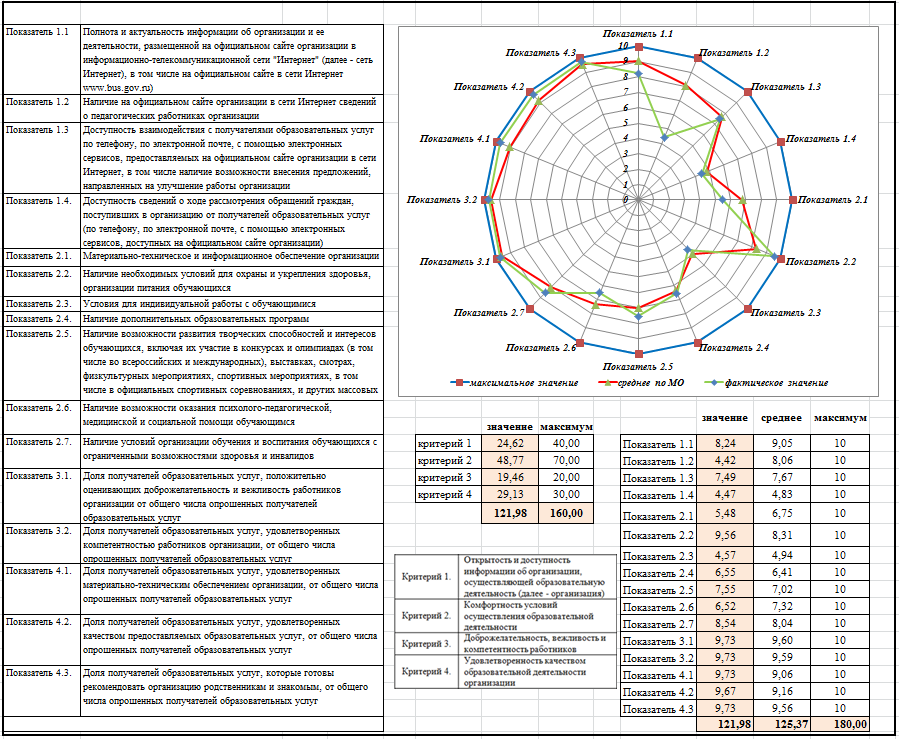 Профиль муниципального автономного дошкольного образовательного учреждения № 15 «Югорка» по результатам независимой оценки образовательной деятельности в 2017 году   Приложение 16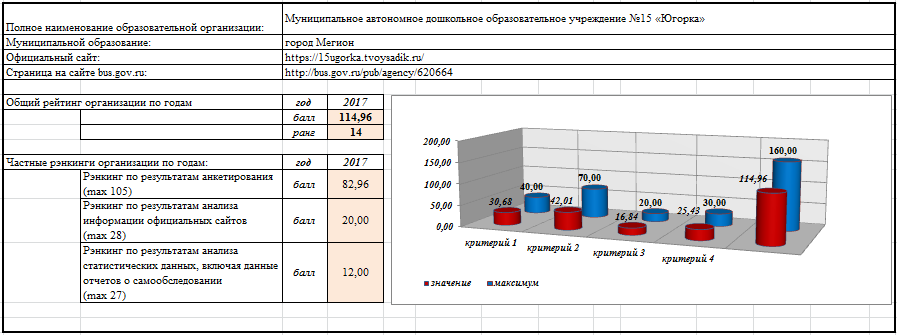 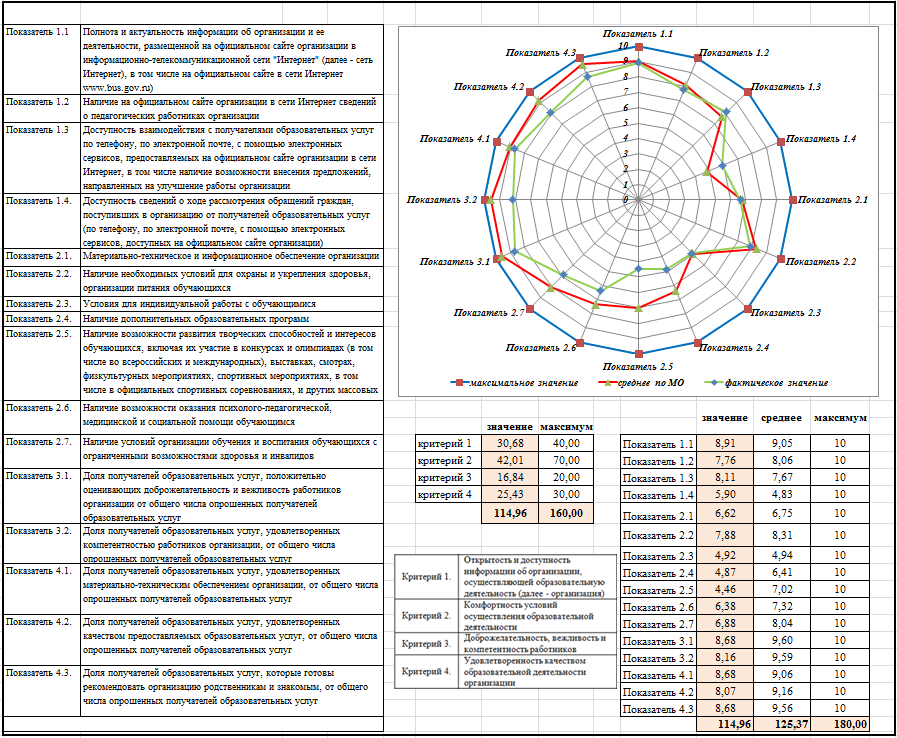 Профиль муниципального бюджетного общеобразовательного учреждения «Средняя общеобразовательная школа № 4» Структурное подразделение «Детский сад «Улыбка» по результатам независимой оценки образовательной деятельности в 2017 году  Приложение 17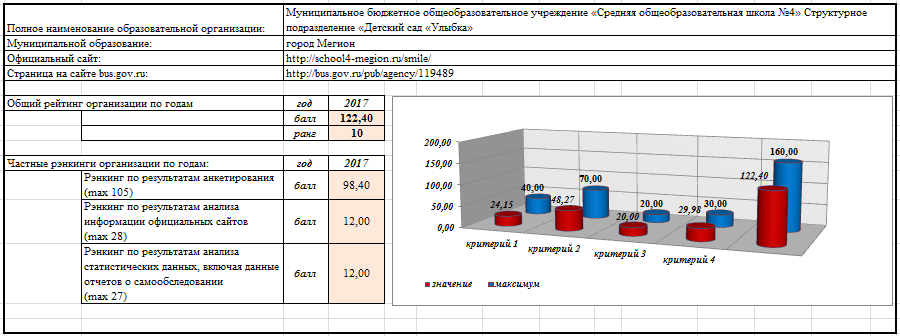 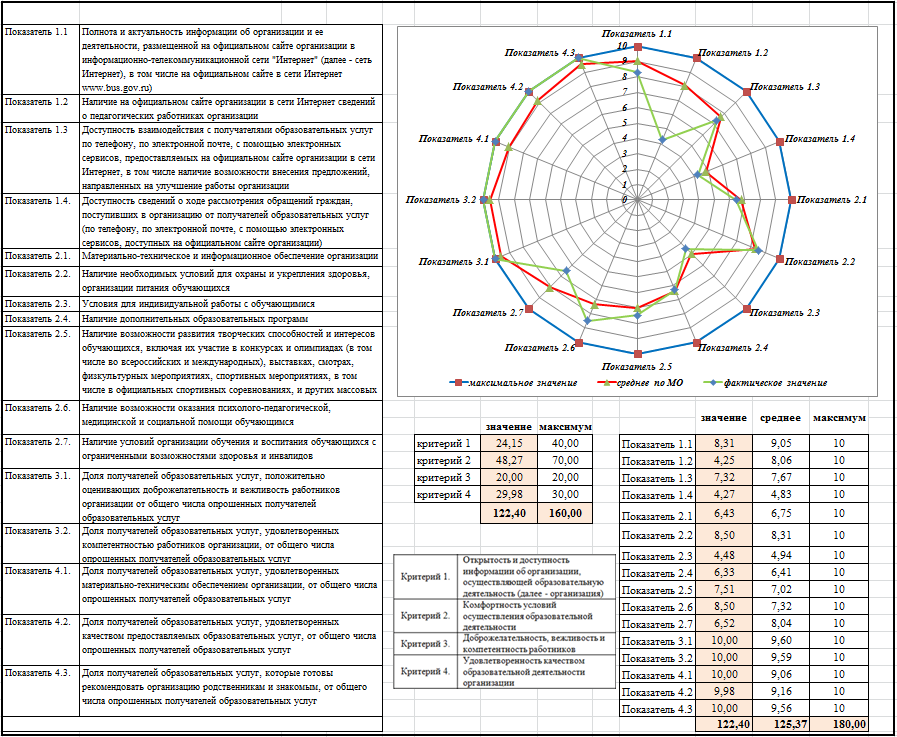 Профиль муниципального автономного общеобразовательного учреждения «Средняя общеобразовательная школа № 9» структурное подразделение детский сад «Совенок» по результатам независимой оценки образовательной деятельности в 2017 году 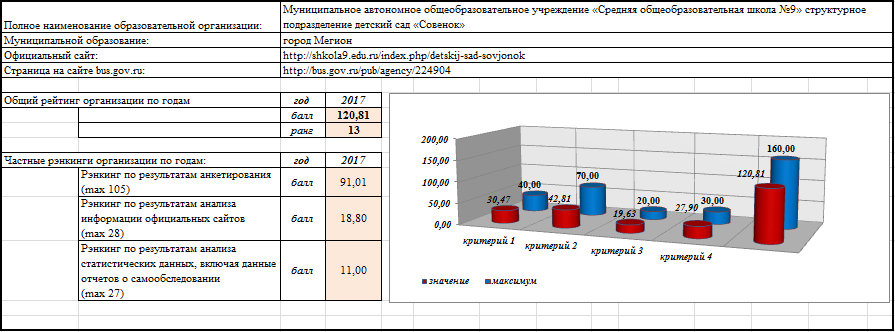 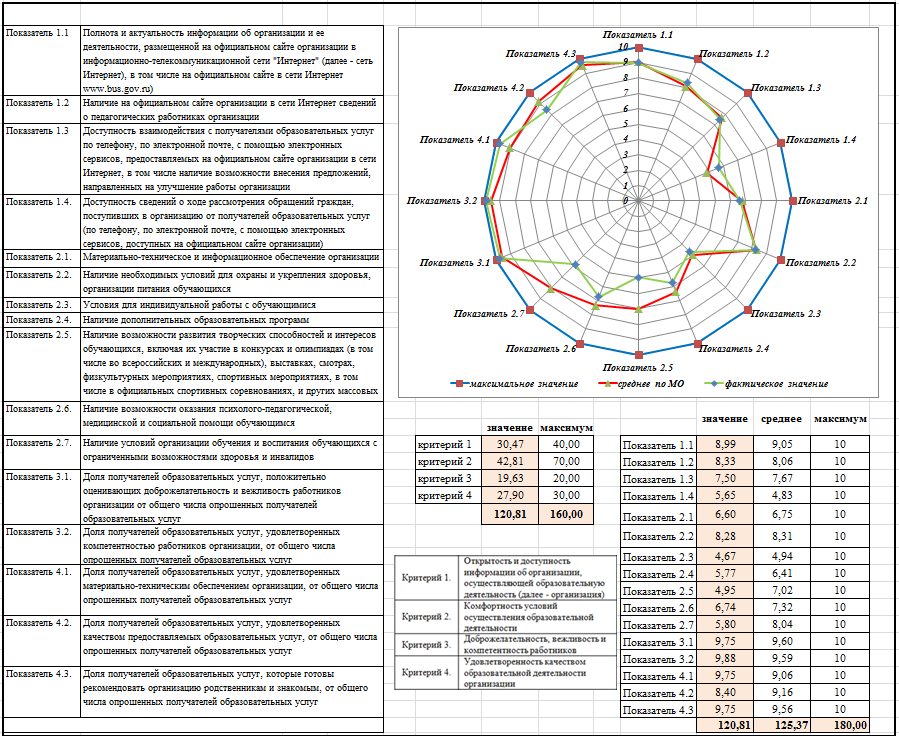 №Полное наименование организации Результаты анкетных опросовРезультаты анализа сайтовРезультаты анализа статистических данных1Муниципальное автономное дошкольное образовательное учреждение  № 1 «Сказка»101,5520,0019,002Муниципальное бюджетное дошкольное образовательное учреждение «Детский сад № 2 «Рябинка»88,5916,8016,003 Муниципальное бюджетное дошкольное образовательное учреждение «Детский сад № 3 «Ласточка»87,3121,0016,004Муниципальное бюджетное дошкольное образовательное учреждение «Детский сад № 4 «Морозко»81,4015,8014,005Муниципальное бюджетное дошкольное образовательное учреждение «Детский сад № 5 «Крепыш»92,8420,8018,006Муниципальное бюджетное дошкольное образовательное учреждение  «Детский сад № 6 «Буратино»98,7720,0013,007Муниципальное бюджетное дошкольное образовательное учреждение «Детский сад № 7 «Незабудка»94,5817,0013,008Муниципальное бюджетное дошкольное образовательное учреждение «Детский сад № 8 «Белоснежка»98,9716,0015,009Муниципальное бюджетное дошкольное образовательное учреждение «Детский сад № 10 «Золотая рыбка»101,8317,0012,0010Муниципальное бюджетное дошкольное образовательное учреждение «Детский сад № 12 «Росинка»96,0620,0014,0011Муниципальное бюджетное дошкольное образовательное учреждение «Детский сад № 13 «Родничок»96,2415,8012,0012Муниципальное автономное дошкольное образовательное учреждение «Детский сад № 14 «Умка»98,1810,8013,0013Муниципальное автономное дошкольное образовательное учреждение № 15 «Югорка»82,9620,0012,0014Муниципальное бюджетное общеобразовательное учреждение «Средняя общеобразовательная школа № 4» Структурное подразделение «Детский сад «Улыбка»98,4012,0012,0015Муниципальное автономное общеобразовательное учреждение «Средняя общеобразовательная школа № 9» структурное подразделение детский сад «Совенок»91,0118,8011,00№Полное наименование организации Ранг по результатам анкетных опросовРанг по результатам анализа сайтовРанг по результатам анализа статистических данных1Муниципальное автономное дошкольное образовательное учреждение  № 1 «Сказка»23-612Муниципальное бюджетное дошкольное образовательное учреждение «Детский сад № 2 «Рябинка»12103-43 Муниципальное бюджетное дошкольное образовательное учреждение «Детский сад № 3 «Ласточка»1313-44Муниципальное бюджетное дошкольное образовательное учреждение «Детский сад № 4 «Морозко»1512-136-75Муниципальное бюджетное дошкольное образовательное учреждение «Детский сад № 5 «Крепыш»10226Муниципальное бюджетное дошкольное образовательное учреждение  «Детский сад № 6 «Буратино»43-68-107Муниципальное бюджетное дошкольное образовательное учреждение «Детский сад № 7 «Незабудка»98-98-108Муниципальное бюджетное дошкольное образовательное учреждение «Детский сад № 8 «Белоснежка»31159Муниципальное бюджетное дошкольное образовательное учреждение «Детский сад № 10 «Золотая рыбка»18-911-1410Муниципальное бюджетное дошкольное образовательное учреждение «Детский сад № 12 «Росинка»83-66-711Муниципальное бюджетное дошкольное образовательное учреждение «Детский сад № 13 «Родничок»712-1311-1412Муниципальное автономное дошкольное образовательное учреждение «Детский сад № 14 «Умка»6158-1013Муниципальное автономное дошкольное образовательное учреждение № 15 «Югорка»143-611-1414Муниципальное бюджетное общеобразовательное учреждение «Средняя общеобразовательная школа № 4» Структурное подразделение «Детский сад «Улыбка»51411-1415Муниципальное автономное общеобразовательное учреждение «Средняя общеобразовательная школа № 9» структурное подразделение детский сад «Совенок»11715ВопросСредний балл по 15 организациям (максимальное значение – 5 баллов)Средний балл по 15 организациям (максимальное значение – 5 баллов)ВопросОценка педагоговОценка родителейКак бы Вы оценили достаточность и актуальность информации об организации, размещенной на сайте?4,454,26Как бы Вы оценили удобство навигации и дизайн сайта организации?4,454,24Как бы Вы оценили наличие для Вас на сайте возможности внесения предложений, направленных на улучшение работы организации?4,414,20Как бы Вы оценили работу по оздоровлению обучающихся?4,454,26Как бы Вы оценили меры, принятые в организации для защиты от проникновения посторонних лиц?4,414,20Как бы Вы оценили режим работы организации (дни, время начала и окончания работы, продолжительность занятий)?4,544,13Как бы Вы оценили поддержку в организации обучающихся, проявляющих повышенный интерес к творчеству или познанию окружающего мира?4,384,22Как бы Вы оценили уровень Вашего участия в управлении организацией?4,104,52РангПолное наименование организации Баллы (160)%1Муниципальное автономное дошкольное образовательное учреждение  № 1 «Сказка»140,5578,1%2Муниципальное бюджетное дошкольное образовательное учреждение  «Детский сад № 6 «Буратино»131,7773,2%3Муниципальное бюджетное дошкольное образовательное учреждение «Детский сад № 5 «Крепыш»131,6473,1%4Муниципальное бюджетное дошкольное образовательное учреждение «Детский сад № 10 «Золотая рыбка»130,8372,7%5Муниципальное бюджетное дошкольное образовательное учреждение «Детский сад № 12 «Росинка»130,0672,3%6Муниципальное бюджетное дошкольное образовательное учреждение «Детский сад № 8 «Белоснежка»129,9772,2%7Муниципальное бюджетное дошкольное образовательное учреждение «Детский сад № 7 «Незабудка»124,5869,2%8 Муниципальное бюджетное дошкольное образовательное учреждение «Детский сад № 3 «Ласточка»124,3169,1%9Муниципальное бюджетное дошкольное образовательное учреждение «Детский сад № 13 «Родничок»124,0468,9%10Муниципальное бюджетное общеобразовательное учреждение «Средняя общеобразовательная школа № 4» структурное подразделение «Детский сад «Улыбка»122,4068,0%11Муниципальное автономное дошкольное образовательное учреждение «Детский сад № 14 «Умка»121,9867,8%12Муниципальное бюджетное дошкольное образовательное учреждение «Детский сад № 2 «Рябинка»121,3967,4%13Муниципальное автономное общеобразовательное учреждение «Средняя общеобразовательная школа № 9» структурное подразделение детский сад «Совенок»120,8167,1%14Муниципальное автономное дошкольное образовательное учреждение № 15 «Югорка»114,9663,9%15Муниципальное бюджетное дошкольное образовательное учреждение «Детский сад № 4 «Морозко»111,2061,8%№Наименование критерияМаксимально возможное значение (балл)Фактическое значение (балл) по оцениваемым организациямФактическое значение (балл) по оцениваемым организациямФактическое значение (балл) по оцениваемым организациям№Наименование критерияМаксимально возможное значение (балл)максимумминимумсреднееПоказатель 1.1 Полнота и актуальность информации об организации и ее деятельности, размещенной на официальном сайте организации в информационно-телекоммуникационной сети "Интернет" (далее - сеть Интернет), в том числе на официальном сайте в сети Интернет www.bus.gov.ru)109,708,249,05Показатель 1.2 Наличие на официальном сайте организации в сети Интернет сведений о педагогических работниках организации109,614,258,06Показатель 1.3. Доступность взаимодействия с получателями образовательных услуг по телефону, по электронной почте, с помощью электронных сервисов, предоставляемых на официальном сайте организации в сети Интернет, в том числе наличие возможности внесения предложений, направленных на улучшение работы организации109,156,207,67Показатель 1.4. Доступность сведений о ходе рассмотрения обращений граждан, поступивших в организацию от получателей образовательных услуг (по телефону, по электронной почте, с помощью электронных сервисов, доступных на официальном сайте организации)107,023,994,83Показатель 2.1. Материально-техническое и информационное обеспечение организации108,724,406,75Показатель 2.2. Наличие необходимых условий для охраны и укрепления здоровья, организации питания обучающихся109,567,568,31Показатель 2.3. Условия для индивидуальной работы с обучающимися105,864,024,94Показатель 2.4. Наличие дополнительных образовательных программ107,844,876,41Показатель 2.5. Наличие возможности развития творческих способностей и интересов обучающихся, включая их участие в конкурсах и олимпиадах (в том числе во всероссийских и международных), выставках, смотрах, физкультурных мероприятиях, спортивных мероприятиях, в том числе в официальных спортивных соревнованиях, и других массовых мероприятиях109,894,467,02Показатель 2.6. Наличие возможности оказания психолого-педагогической, медицинской и социальной помощи обучающимся108,865,987,32Показатель 2.7. Наличие условий организации обучения и воспитания обучающихся с ограниченными возможностями здоровья и инвалидов109,805,808,04Показатель 3.1. Доля получателей образовательных услуг, положительно оценивающих доброжелательность и вежливость работников организации от общего числа опрошенных получателей образовательных услуг1010,008,689,60Показатель 3.2. Доля получателей образовательных услуг, удовлетворенных компетентностью работников организации, от общего числа опрошенных получателей образовательных услуг1010,008,169,59Показатель 4.1. Доля получателей образовательных услуг, удовлетворенных материально-техническим обеспечением организации, от общего числа опрошенных получателей образовательных услуг1010,004,809,06Показатель 4.2. Доля получателей образовательных услуг, удовлетворенных качеством предоставляемых образовательных услуг, от общего числа опрошенных получателей образовательных услуг109,988,079,16Показатель 4.3. Доля получателей образовательных услуг, которые готовы рекомендовать организацию родственникам и знакомым, от общего числа опрошенных получателей образовательных услуг1010,008,379,56Критерии и показателиМаксимальное значениеСреднее значение по городу МегионуМАДОУ № 1 «Сказка»МБДОУ «Д/с № 2 «Рябинка»МБДОУ «Д/с № 3 «Ласточка»МБДОУ «Д/с № 4 «Морозко»МБДОУ «Д/с № 5 «Крепыш»МБДОУ «Д/с № 6 «Буратино»МБДОУ «Д/с № 7 «Незабудка»МБДОУ «Д/с № 8 «Белоснежка»МБДОУ «Д/с № 10 «Золотая рыбка»МБДОУ «Д/с № 12 «Росинка»МБДОУ «Д/с № 13 «Родничок»МБДОУ «Д/с № 14 «Умка»МАДОУ № 15 «Югорка»МБОУ СОШ № 4 «Д/с «Улыбка»МАОУ СОШ № 9 «Д/с «Совенок»Интегральный показатель180125,37140,55121,39124,31111,20131,64131,77124,58129,97130,83130,06124,04121,98114,96122,40120,81Критерий 1 Открытость и доступность информации об организации, осуществляющей образовательную деятельность (далее - организация)4029,6133,0328,2332,1926,9331,5231,9529,3829,1130,7632,4928,6824,6230,6824,1530,47Показатель 1.1 Полнота и актуальность информации об организации и ее деятельности, размещенной на официальном сайте организации в информационно-телекоммуникационной сети "Интернет" (далее - сеть Интернет), в том числе на официальном сайте в сети Интернет www.bus.gov.ru)109,059,708,879,038,969,129,619,378,569,699,398,948,248,918,318,99Показатель 1.2 Наличие на официальном сайте организации в сети Интернет сведений о педагогических работниках организации108,068,799,119,047,109,179,618,408,578,769,378,234,427,764,258,33Показатель 1.3. Доступность взаимодействия с получателями образовательных услуг по телефону, по электронной почте, с помощью электронных сервисов, предоставляемых на официальном сайте организации в сети Интернет, в том числе наличие возможности внесения предложений, направленных на улучшение работы организации107,678,806,207,106,889,158,387,357,557,728,367,187,498,117,327,50Показатель 1.4. Доступность сведений о ходе рассмотрения обращений граждан, поступивших в организацию от получателей образовательных услуг (по телефону, по электронной почте, с помощью электронных сервисов, доступных на официальном сайте организации)104,835,744,057,023,994,084,354,264,434,595,374,334,475,904,275,65Критерий 2. Комфортность условий осуществления образовательной деятельности7048,7858,6849,5448,2744,8053,5650,0247,4052,0050,9848,9745,5748,7742,0148,2742,81Показатель 2.1. Материально-техническое и информационное обеспечение организации106,758,726,987,694,406,766,285,817,576,748,017,095,486,626,436,60Показатель 2.2. Наличие необходимых условий для охраны и укрепления здоровья, организации питания обучающихся108,318,868,087,957,568,128,348,318,617,878,398,279,567,888,508,28Показатель 2.3. Условия для индивидуальной работы с обучающимися104,945,764,114,974,025,444,565,395,635,864,395,374,574,924,484,67Показатель 2.4. Наличие дополнительных образовательных программ106,417,846,025,875,737,457,546,276,486,876,216,286,554,876,335,77Показатель 2.5. Наличие возможности развития творческих способностей и интересов обучающихся, включая их участие в конкурсах и олимпиадах (в том числе во всероссийских и международных), выставках, смотрах, физкультурных мероприятиях, спортивных мероприятиях, в том числе в официальных спортивных соревнованиях, и других массовых мероприятиях107,029,897,086,996,738,267,497,398,535,887,335,217,554,467,514,95Показатель 2.6. Наличие возможности оказания психолого-педагогической, медицинской и социальной помощи обучающимся107,327,818,056,697,348,056,248,006,488,868,205,986,526,388,506,74Показатель 2.7. Наличие условий организации обучения и воспитания обучающихся с ограниченными возможностями здоровья и инвалидов108,049,809,228,119,029,489,576,238,708,906,447,378,546,886,525,80Критерий 3. Доброжелательность, вежливость и компетентность работников*2019,1919,7117,8717,5818,1719,3320,0019,7519,8220,0019,7220,0019,4616,8420,0019,63Показатель 3.1. Доля получателей образовательных услуг, положительно оценивающих доброжелательность и вежливость работников организации от общего числа опрошенных получателей образовательных услуг109,609,718,728,799,299,7510,009,909,8810,009,7810,009,738,6810,009,75Показатель 3.2. Доля получателей образовательных услуг, удовлетворенных компетентностью работников организации, от общего числа опрошенных получателей образовательных услуг109,5910,009,158,798,889,5810,009,859,9410,009,9410,009,738,1610,009,88Критерий 4. Удовлетворенность качеством образовательной деятельности организации*3027,7829,1325,7526,2721,3027,2329,8028,0529,0429,0928,8829,7929,1325,4329,9827,90Показатель 4.1. Доля получателей образовательных услуг, удовлетворенных материально-техническим обеспечением организации, от общего числа опрошенных получателей образовательных услуг109,069,718,308,794,808,3910,008,929,459,889,4910,009,738,6810,009,75Показатель 4.2. Доля получателей образовательных услуг, удовлетворенных качеством предоставляемых образовательных услуг, от общего числа опрошенных получателей образовательных услуг109,169,718,518,698,139,019,809,239,659,219,619,799,678,079,988,40Показатель 4.3. Доля получателей образовательных услуг, которые готовы рекомендовать организацию родственникам и знакомым, от общего числа опрошенных получателей образовательных услуг109,569,718,948,798,379,8310,009,909,9410,009,7810,009,738,6810,009,75